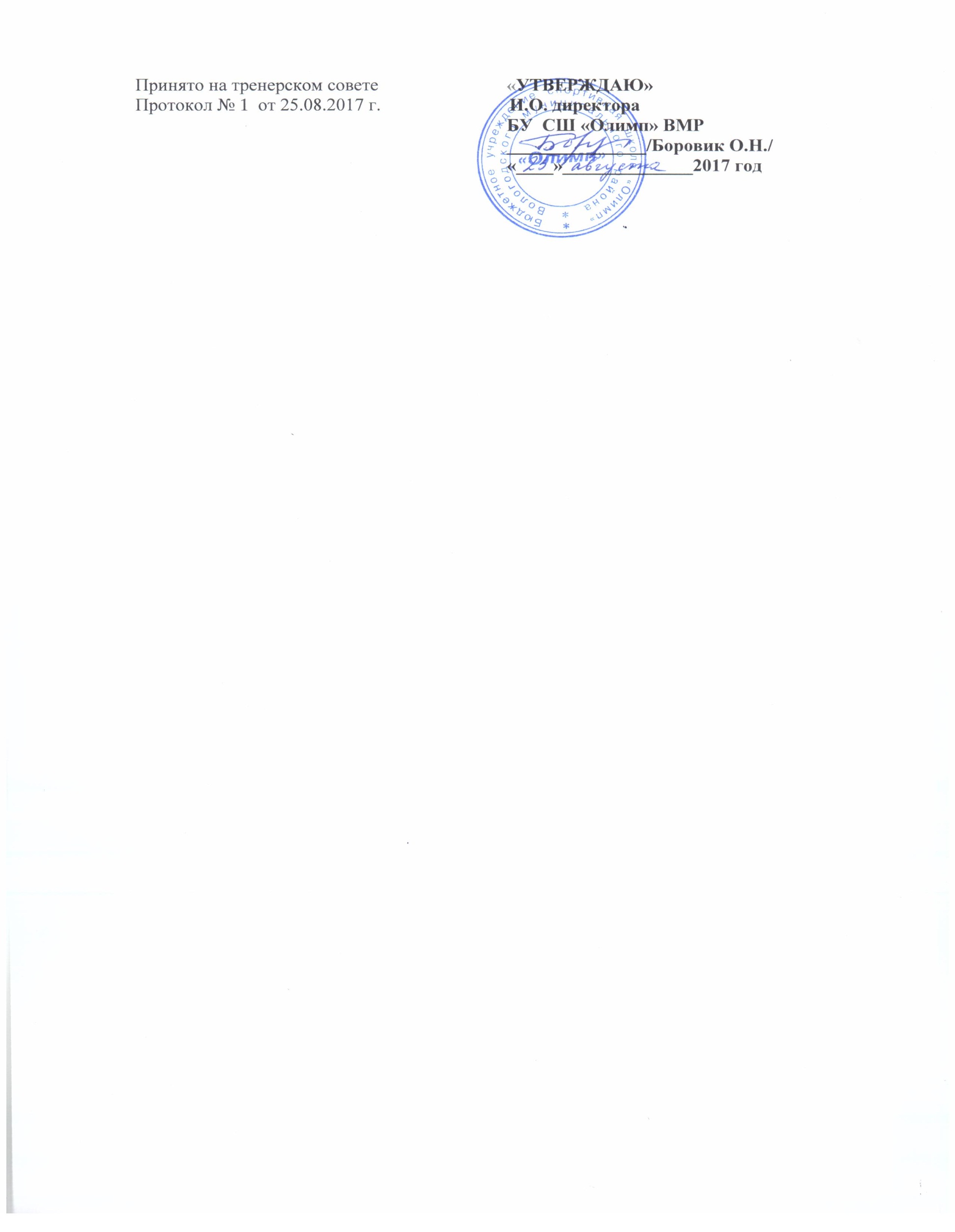 ПОЛОЖЕНИЕо Приёмной комиссии  бюджетного учрежденияспортивная школа «Олимп» Вологодского муниципального района(БУ СШ «Олимп» ВМР)	I. Общие положения	1.1. Настоящее Положение определяет порядок организации Приёмной комиссии бюджетного учреждения спортивная школа «Олимп» Вологодского муниципального района (далее БУ СШ «Олимп» ВМР) её права и обязанности, основные направления работы.1.2. Приёмная комиссия действует на основании Устава БУ СШ «Олимп» ВМР и настоящего Положения.1.3. Приёмная комиссия является постоянно действующим коллегиальным органом по управлению процессом приёма граждан в БУ СШ «Олимп» ВМР на  спортивную подготовку на основании результатов индивидуального отбора лиц, имеющих необходимые для освоения соответствующей  программы способности в области физической культуры и спорта (далее - поступающих), действующим на общественных началах.1.4. В своей работе Приёмная комиссия руководствуется:-Конституцией РФ (от 12 декабря 1993 года);-Конвенцией о правах ребенка (от 20 ноября 1989 года);      -Федеральным законом от 04 декабря 2007 года № 329-ФЗ «О физической культуре и спорте в Российской Федерации»;      -Федеральным законом от 29 декабря 2012 года № 273-ФЗ «Об образовании в Российской Федерации»;      -Приказом Министерства спорта Российской Федерации от 12.09.13 г. № 731 «Об утверждении Порядка приёма на обучение по дополнительным предпрофессиональным программам в области физической культуры и спорта»;-Уставом Учреждения;-Настоящим Положением.1.5. Решения Приёмной комиссии по вопросам, утверждаются приказом директора БУ СШ «Олимп» ВМР.1.6.Срок действия Положения неограничен.II. Цель, задачи и функции Приёмная комиссия2.1. Цель – своевременная и качественная организация процесса приёма граждан в БУ СШ «Олимп» ВМР.2.2.Задачи:-организация приёма и зачисления поступающих в БУ СШ «Олимп» ВМР;-индивидуальный отбор поступающих в БУ СШ «Олимп» ВМР   -соблюдение прав поступающих и их законных представителей, установленных законодательством Российской Федерации, гласность и открытость работыПриёмной комиссии, объективность оценки способностей и склонностей поступающих.2.3.Функции:-организует и координирует профориентационную, информационную работу;    -устанавливает сроки проведения индивидуального отбора, поступающих в соответствующем году;   -определяет форму индивидуального отбора поступающих (зачисления лиц, обладающих способностями в области физической культуры и спорта, необходимыми для освоения соответствующей программы с учетом федеральных стандартов спортивной подготовки);    -выносит решение по результатам индивидуального отбора. Результаты индивидуального отбора объявляются не позднее, чем через три рабочих дня после его проведения;   -организует и проводит дополнительный отбор для лиц, не участвовавших в первоначальном индивидуальном отборе в установленные сроки по уважительной причине;-вырабатывает подходы рекламно-информационной деятельности, разрабатываети утверждает рекламно-информационные материалы.2.4.Решение Приёмной комиссии, оформленное протоколом, является основанием к зачислению поступающих в БУ СШ «Олимп» ВМР.III. Структура и организация деятельности Приёмной комиссии3.1. Регламенты работы Приёмной комиссии определяется приказом директора БУ СШ «Олимп» ВМР.3.2.Состав Приёмной комиссии (не менее 5 человек) формируется из числа   тренерско-преподавательского состава, других работников БУ СШ «Олимп» ВМР, участвующих в реализации программ спортивной подготовки.3.3.Срок полномочий Приёмной комиссии - один год.3.4.В состав Приёмной комиссии входят: председатель комиссии, заместитель председателя комиссии, секретарь, члены комиссии.3.4.1.Председателем Приёмной комиссии является директор БУ СШ «Олимп» ВМР или лицо, им уполномоченное.3.4.2.Председатель Приёмной комиссии БУ СШ «Олимп» ВМР:-руководит всей деятельностью Приёмной комиссии;-несет ответственность за выполнение установленного Учредителем муниципального задания (контрольных цифр приема), соблюдение законодательных актов и нормативных документов по формированию контингента обучающихся;-определяет обязанности членов Приёмной комиссии;-утверждает план работы Приёмной комиссии и планы материально-технического обеспечения;-определяет режим работы Приёмной комиссии, структур и подразделений, ведущих подготовку поступающих, а также всех служб, обеспечивающих подготовку и проведение приёма;- определяет перечень помещений для размещения секретариата Приёмной комиссии, для проведения вступительных испытаний (индивидуального отбора), а также необходимое оборудование.3.4.3. Заместитель председателя Приёмной комиссии:- утверждает варианты испытательных заданий и другие материалы вступительных испытаний;- осуществляет общее руководство работой Приёмной комиссии; - исполняет обязанности председателя в его отсутствие.3.4.4. Секретарь Приёмной комиссии:-организует работу по информированию граждан о приёме БУ СШ «Олимп» ВМР, ведет круглогодичный приём граждан, своевременно дает ответы на письменные запросы граждан по вопросам приёма;  	-готовит к публикации проспекты и другие рекламно-информационные материалы Приёмной комиссии;  	-организует подготовку документации Приёмной комиссии и надлежащее ее хранение;  	-контролирует правильность оформления документов поступающих и ведение регистрационных журналов;-организует подготовку расписания вступительных испытаний и проведения консультаций перед ними;-готовит материалы к заседанию Приёмной комиссии;-контролирует правильность оформления личных дел поступающих.3.4.5.Члены Приёмной комиссии:-организуют профориентационную работу по видам спорта БУ СШ «Олимп» ВМР -проводят собеседование с лицами, поступающими в БУ СШ «Олимп» ВМР.3.5.Организация делопроизводства.3.5.1.Работа Приёмной комиссии оформляется протоколами, которые подписываются председателем и секретарем Приёмной комиссии.3.5.2.На каждого поступающего заводится личное дело, в котором хранятся все поданные им документы и материалы сдачи результатов индивидуального отбора.3.5.3.Личные дела поступающих хранятся как документы строгой отчетности.3.5.4.Поступающим, допущенным к вступительным испытаниям, выдается лист для прохождения индивидуального отбора.3.5.5.Расписание вступительных испытаний утверждается председателем Приёмной комиссии.3.5.6.Поступающие, не явившиеся на вступительные испытания по уважительной причине, подтвержденной документами, допускаются к сдаче пропущенных вступительных испытаний по разрешению председателя Приёмной комиссии или секретаря в пределах сроков проведения вступительных испытаний.3.5.7.Решение Приёмной комиссии о зачислении в состав обучающихся БУ СШ «Олимп» ВМР оформляется протоколом.3.5.8.На основании решения Приёмной комиссии издается приказ директора о зачислении в состав обучающихся в установленные сроки.IV. Права и ответственность Приёмной комиссии4.1.Приёмная комиссия БУ СШ «Олимп» ВМР имеет право:4.1.1.Определять формы и методы индивидуального отбора в виде тестирования, предварительного просмотра, анкетирования, консультации.4.1.2.Определять систему оценок (отметок, баллов, показателей в единицах измерения), применяемую при проведении индивидуального отбора поступающих.4.1.3.Допускать присутствие посторонних лиц (законных представителей поступающих, представителей общественных организаций и других лиц) во время проведения индивидуального отбора только с разрешения директора БУ СШ «Олимп» ВМР.4.2.Приёмная комиссия несет ответственность за:4.2.1. Своевременное размещение на информационном стенде и официальном сайте БУ СШ «Олимп» ВМР в информационно-телекоммуникационной сети «Интернет» следующей информации с целью ознакомления с ними поступающих и их законных представителей:-копию Устава;-копию лицензии на осуществление образовательной деятельности (с приложениями);-локальные нормативные акты, регламентирующие организацию образовательного и тренировочного процессов по общеобразовательным программам;-условия работы Приёмной и Апелляционной комиссий БУ СШ ДЮСШ «Олимп» ВМР бюджетных мест в соответствующем году по программам спортивной подготовки (этапам подготовки, периодов обучения), а также количество вакантных мест для приёма поступающих;-сроки приёма документов для обучения по программам спортивной подготовкив соответствующем году;-сроки проведения индивидуального отбора поступающих, в соответствующем году;-формы отбора поступающих и его содержание;-требования, предъявляемые к уровню физических (двигательных) способностей и к психологическим способностям поступающих;-систему оценок (отметок, баллов, показателей в единицах измерения), применяемую при проведении индивидуального отбора поступающих;-условия и особенности проведения индивидуального отбора для поступающих;-сроки зачисления поступающих в БУ СШ «Олимп» ВМР.4.2.3. Обеспечение функционирования специальной телефонной линии, а также раздела сайта БУ СШ «Олимп» ВМР в информационно- телекоммуникационной сети "Интернет" для оперативных ответов на обращения, связанные с приёмом поступающих.4.2.4. Своевременное размещение пофамильного списка-рейтинга с указанием системы оценок, применяемой в БУ СШ «Олимп» ВМР, и самих оценок (отметок, баллов, показателей в единицах измерения), полученных каждым поступающим по итогам индивидуального отбора.4.2.5. Фиксирование факта ознакомления законных представителей с Уставом БУ СШ «Олимп» ВМР4.2.6. Получение согласия на:-обработку персональных данных,-проведение процедуры индивидуального отбора поступающего.V.	Документация Приемной комиссии5.1. На каждого поступающего заводится личное дело, в котором хранятся все сданные документы и материалы результатов индивидуального отбора.5.2. Личные дела поступающих хранятся в БУ СШ «Олимп» ВМР не менее трех месяцев с начала объявления приема.5.3.В качестве отчетных документов при проверке работы Приёмной комиссии выступают:-документы, подтверждающие контрольные цифры приёма;-протоколы Приёмной комиссии;-личные дела поступающих;-приказы о зачислении в БУ СШ «Олимп» ВМР.5.4. Работа Приёмной комиссии завершается отчётом об итогах приёма на заседании тренерского совета БУ СШ «Олимп» ВМР.